Supplementary figure 2.  Baseline characteristics and malaria control measures in place at each study site, ordered by increasing malaria incidence (intention-to-treat population)Study sites are ordered from lowest (Kilifi) to highest (Siaya) incidence of clinical malaria, defined as a measured or reported fever within previous 24h and parasite density >0 parasites per cubic millimeter (i.e. clinical malaria secondary case definition), measured in control infants 6-12 weeks of age at enrollment during 12 months of follow-up.Blinded = data are not presented to maintain individual subject blinding.A. Children 5-17 months of age at enrollmentA. Children 5-17 months of age at enrollmentB. Infants 6-12 weeks of age at enrollmentB. Infants 6-12 weeks of age at enrollmentB. Infants 6-12 weeks of age at enrollmentB. Infants 6-12 weeks of age at enrollmentAge (Months)Age (Months)Age (Weeks)Age (Weeks)Age (Weeks)Age (Weeks)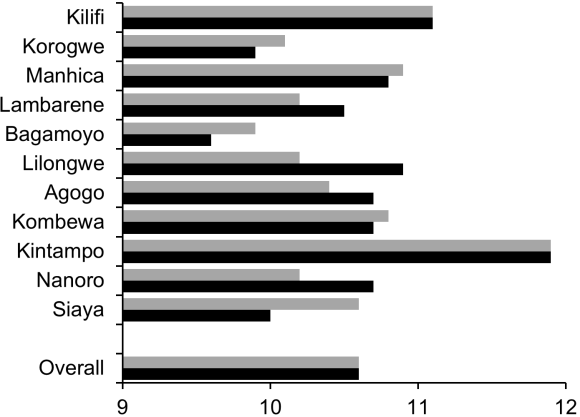 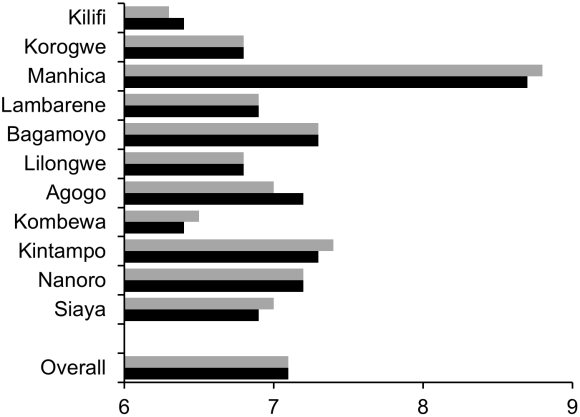 Gender (%Male)Gender (%Male)Gender (%Male)Gender (%Male)Gender (%Male)Gender (%Male)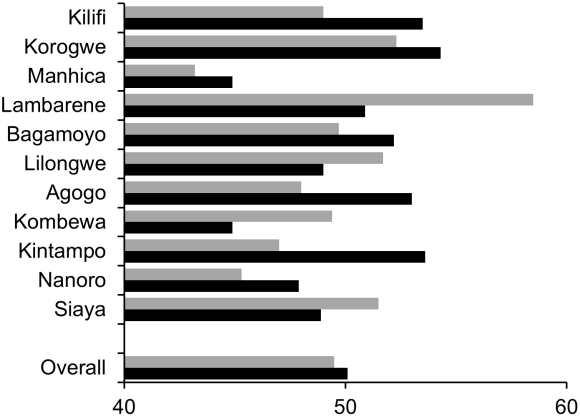 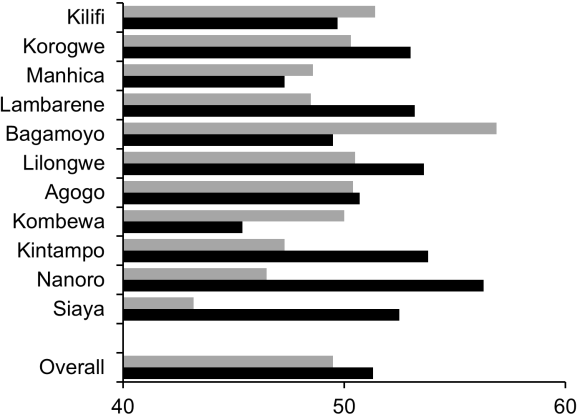 Height-for-age Z-scoreHeight-for-age Z-scoreHeight-for-age Z-scoreHeight-for-age Z-scoreHeight-for-age Z-scoreHeight-for-age Z-score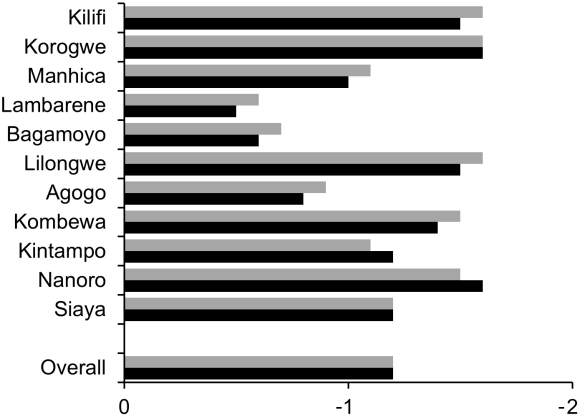 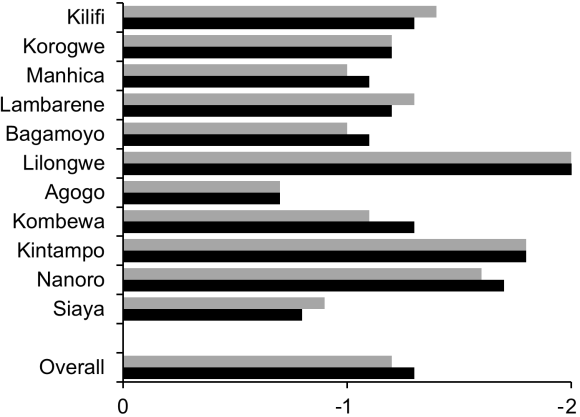 RTS,S/AS01 vaccineRTS,S/AS01 vaccineControl vaccineFigure continues on next pageFigure continues on next pageFigure continues on next pageA. Children 5-17 months of age at enrollmentA. Children 5-17 months of age at enrollmentA. Children 5-17 months of age at enrollmentB. Infants 6-12 weeks of age at enrollmentB. Infants 6-12 weeks of age at enrollmentWeight-for-age Z-scoreWeight-for-age Z-scoreWeight-for-age Z-scoreWeight-for-age Z-scoreWeight-for-age Z-score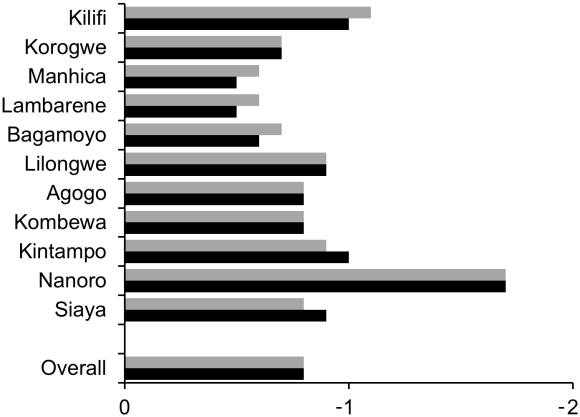 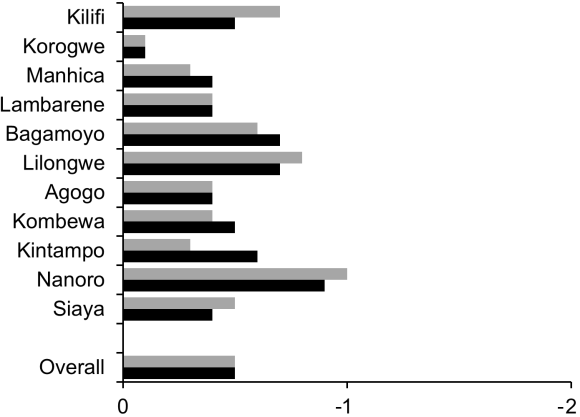 Distance from outpatient facility (km)Distance from outpatient facility (km)Distance from outpatient facility (km)Distance from outpatient facility (km)Distance from outpatient facility (km)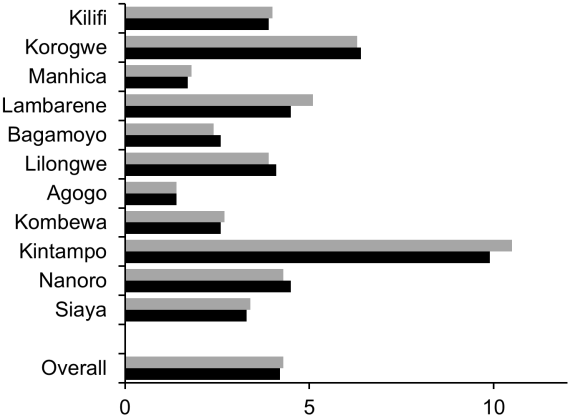 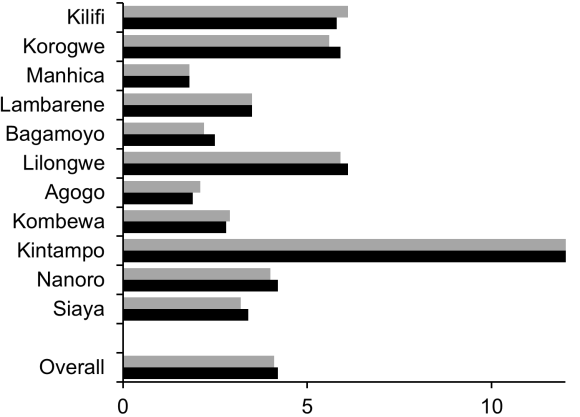 Distance from inpatient facility (km)Distance from inpatient facility (km)Distance from inpatient facility (km)Distance from inpatient facility (km)Distance from inpatient facility (km)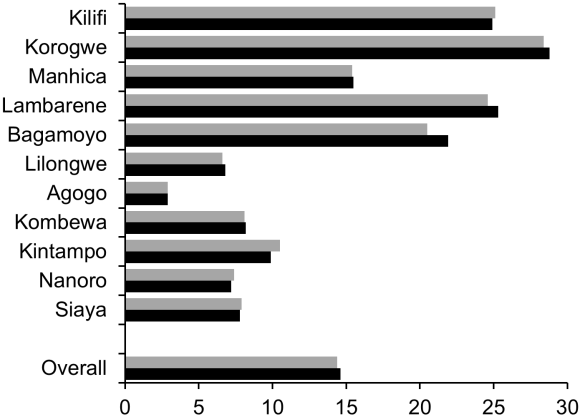 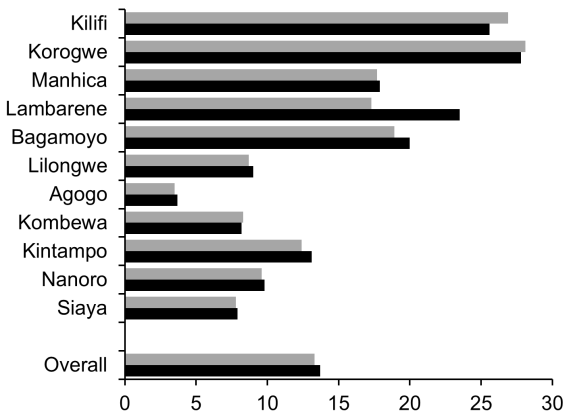 Hemoglobin at baseline (g/dL)Hemoglobin at baseline (g/dL)Hemoglobin at baseline (g/dL)Hemoglobin at baseline (g/dL)Hemoglobin at baseline (g/dL)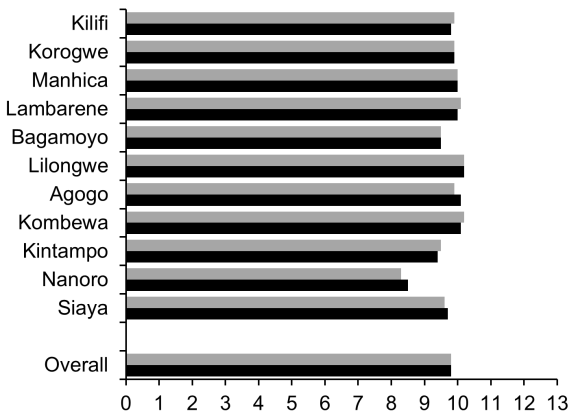 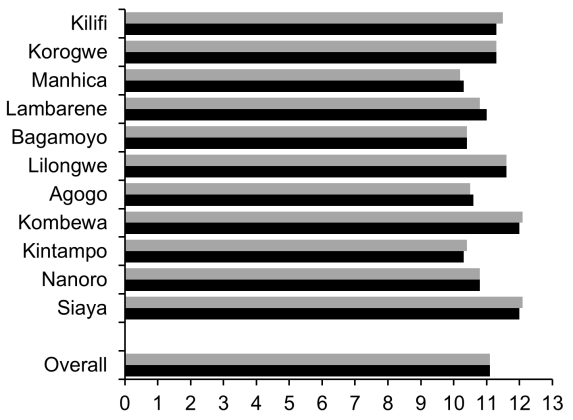 RTS,S/AS01 vaccineRTS,S/AS01 vaccineControl vaccineFigure continues on next pageFigure continues on next pageFigure continues on next pageA. Children 5-17 months of age at enrollmentA. Children 5-17 months of age at enrollmentA. Children 5-17 months of age at enrollmentB. Infants 6-12 weeks of age at enrollmentB. Infants 6-12 weeks of age at enrollmentPrevalence of moderate anemia at enrollment (%)Prevalence of moderate anemia at enrollment (%)Prevalence of moderate anemia at enrollment (%)Prevalence of moderate anemia at enrollment (%)Prevalence of moderate anemia at enrollment (%)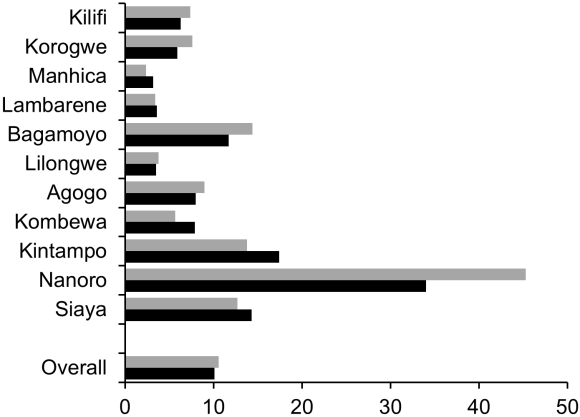 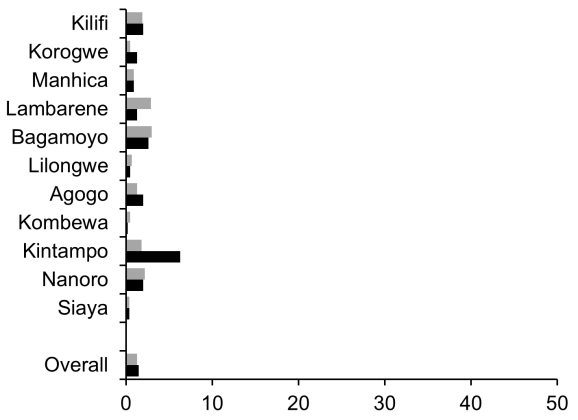 No prior HepB vaccination (%)No prior HepB vaccination (%)No prior HepB vaccination (%)No prior HepB vaccination (%)No prior HepB vaccination (%)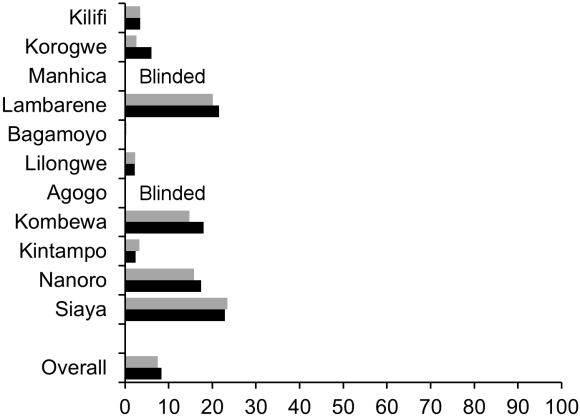 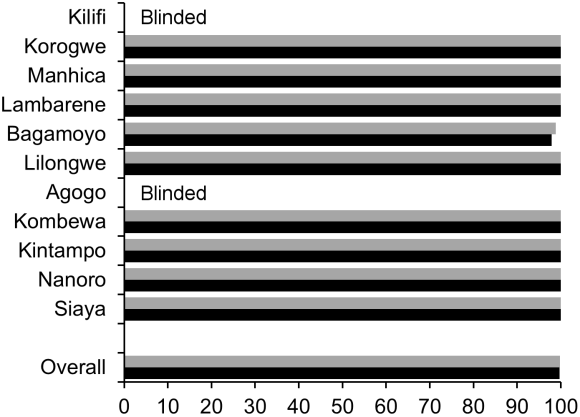 IPTi Coverage (%)IPTi Coverage (%)IPTi Coverage (%)IPTi Coverage (%)IPTi Coverage (%)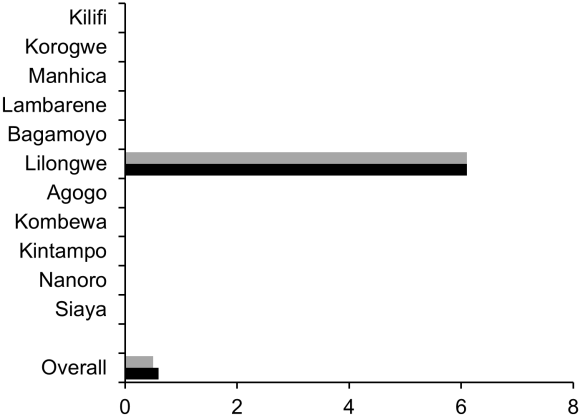 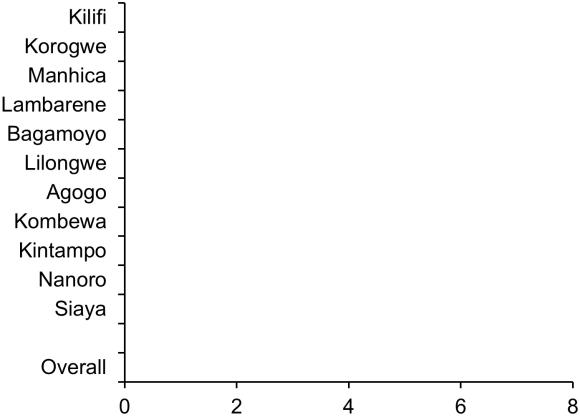 ITN Coverage (%)ITN Coverage (%)ITN Coverage (%)ITN Coverage (%)ITN Coverage (%)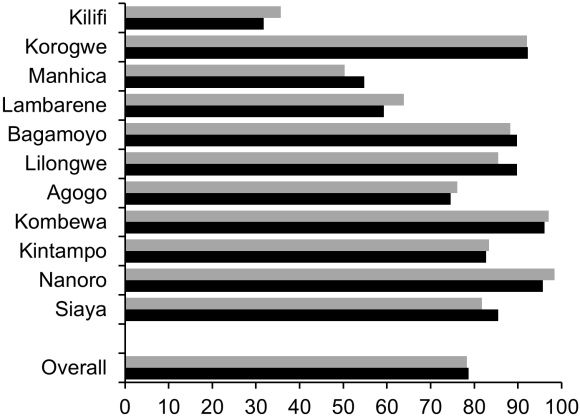 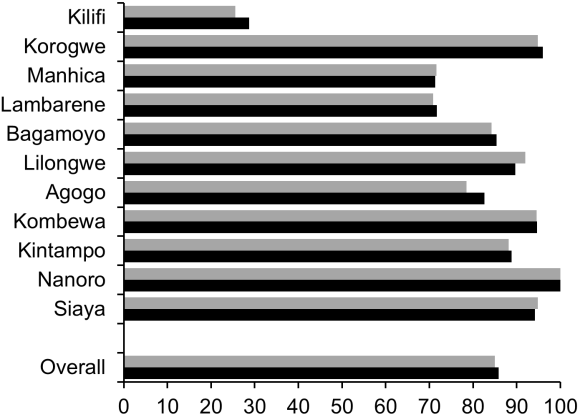 RTS,S/AS01 vaccineRTS,S/AS01 vaccineControl vaccineFigure continues on next pageFigure continues on next pageFigure continues on next pageA. Children 5-17 months of age at enrollmentA. Children 5-17 months of age at enrollmentA. Children 5-17 months of age at enrollmentB. Infants 6-12 weeks of age at enrollmentB. Infants 6-12 weeks of age at enrollmentIRS Coverage (%)IRS Coverage (%)IRS Coverage (%)IRS Coverage (%)IRS Coverage (%)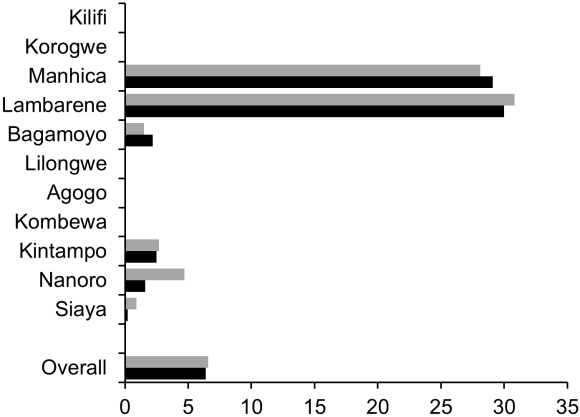 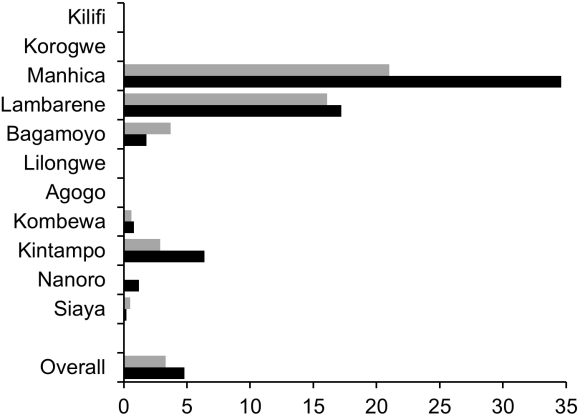 RTS,S/AS01 vaccineRTS,S/AS01 vaccineControl vaccine